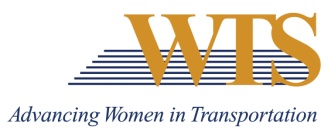 2021 WTS INTERNATIONAL AWARD NOMINATIONHONORABLE RAY LAHOOD AWARDCOVER SHEET Chapter InformationChapter: MinnesotaContact: Emily JorgensenChapter Title: Scholarships & Recognitions DirectorEmail of Contact: emily.jorgensen@co.washington.mn.usPhone of Contact:  651-430-4338Nominee Information Nominee:Contact (if nominee is a company):Email:Phone:Your (Nomination Author) Information Name:Email:Phone:Title:Company: 2021 HONOROBALE RAY LAHOOD AWARDSUMMARY FORMDescribe why this nominee deserves to win.2021 HONORABLE RAY LAHOOD AWARDSUPPLEMENTAL INFORMATIONPlease describe how your nomination embodies the descriptions below.Nominee:A man who is a leader in transportation and has made an outstanding contribution to the transportation industryA man who has directly contributed toward the advancement of women and minorities through programs or opportunities in the transportation fieldA man who has led by example, seeking out opportunities to advance and advocate for women in his own organization, and who has actively ensured that women are able to compete for key positions of authority within that organizationA man who through his career advancements and support of women in the industry has advanced the reputation and credibility of women in transportation